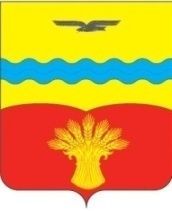 АДМИНИСТРАЦИЯ  МУНИЦИПАЛЬНОГО  ОБРАЗОВАНИЯ КИНЗЕЛЬСКИЙ СЕЛЬСОВЕТ  КрасногвардейскОГО районА  оренбургской ОБЛАСТИП О С Т А Н О В Л Е Н И Ес. Кинзелька23.03.2021                                                                                                                 № 31-п  О проведении профилактической операции «Жилище – 2021»В соответствии с Федеральным законом  от 21.12.1994г. № 69-ФЗ «О пожарной безопасности», Уставом муниципального образования Кинзельский сельсовет Красногвардейского района Оренбургской области, постановлением муниципального образования Кинзельский сельсовет Красногвардейского района Оренбургской области № 12-п от 03.02.2021 «О создании рабочих групп для проведения рейдов по профилактике пожаров в жилом секторе на территории муниципального образования Кинзельский сельсовет», с целью предупреждения гибели людей на пожарах в жилых домах, повышения уровня противопожарной защиты жилого сектора, минимизации материальных и социальных потерь от пожаров:1. Провести на территории муниципального образования  Кинзельский сельсовет Красногвардейского района Оренбургской области профилактическую операцию «Жилище – 2021».2.   Рабочей  группе  для проведения рейдов по профилактике пожаров в жилом секторе на территории муниципального образования Кинзельский сельсовет:- провести подворный обход жилищ граждан, в целях проверки противопожарного состояния жилых домов и надворных построек, в первую очередь, мест проживания взятых на учёт малоимущих, одиноких престарелых граждан и инвалидов, многодетных семей, а также лиц, склонных к злоупотреблению алкогольной продукцией, являющихся потенциальными жертвами пожаров;- организовать проведение разъяснительной работы среди населения на сходах граждан и по месту жительства по изучению правил противопожарного режима;- организовать оповещения населения при надвигающейся опасности с использованием звуковой сигнализации;- обеспечить беспрепятственный проезд пожарной техники к жилым домам, социально-значимым объектам, пожарным гидрантам и естественным водоисточникам;-  провести проверку и обеспечить рабочее состояние пожарных гидрантов, привести наружное водоснабжение в соответствии с требованиями норм и правил пожарной безопасности;- поддерживать в постоянной готовности имеющиеся силы и средства для тушения пожаров, пожарную технику в зимнее время содержать в отапливаемом гараже, иметь необходимый запас горюче-смазочных материалов;- вопросы по обеспечению пожарной безопасности, с участием представителей органов внутренних дел, осветить на собрании граждан.3. Рекомендовать руководителям организаций, ИП, КФХ,  владельцам частных домовладений обеспечить содержание в технически исправном состоянии систем водоснабжения, первичных средств пожаротушения, противопожарного инвентаря.4. Рекомендовать учебным и дошкольным учреждениям в целях недопущения со стороны детей и подростков поджогов или иных правонарушений, провести разъяснительную работу с учащимися.4. Установить, что настоящее постановление вступает в силу после  обнародования.5. Контроль за исполнением настоящего постановления оставляю за собой.Глава сельсовета                                                                                         Г.Н. РаботяговРазослано: в дело, администрации района, руководителям организаций, прокурору района.